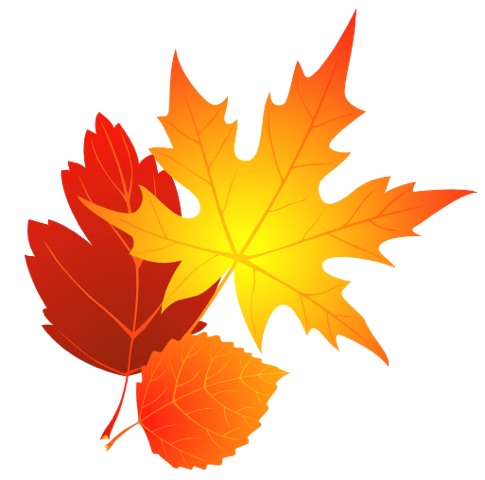    Y1 Owl Class Timetable          Autumn 1 2020        	                                                                        *Autumn 1 – 1.15 – 3.00 R-Y1 Transition activities 8:40-9:009.00 – 9.259.25 – 9.459.45– 10.30KS1 Morning Break      10:30 – 10:4510.45 – 11.0011:00-11:50Lunch in hall / Lunch play        11:50 - 12:5012.50 – 1.15*1.15 – 3.00*1.15 – 3.00*1.15 – 3.00*1.15 – 3.00*1.15 – 3.003.00-3.10MondayTarget readersRWICollective worshipENGLISHKS1 Morning Break      10:30 – 10:45ENGLISHMATHSLunch in hall / Lunch play        11:50 - 12:50Maths MeetingPE – BA SPORTSPE – BA SPORTSPE – BA SPORTSPSHE (NW)PSHE (NW)StoryMondayTarget readersRWITR/Inter.ENGLISHKS1 Morning Break      10:30 – 10:45ENGLISHMATHSLunch in hall / Lunch play        11:50 - 12:50Maths MeetingPE – BA SPORTSPE – BA SPORTSPE – BA SPORTSInter. (NB)Inter. (NB)StoryTuesdayTarget readers RWICollective worshipENGLISHKS1 Morning Break      10:30 – 10:45ENGLISHMATHSLunch in hall / Lunch play        11:50 - 12:50Maths Meeting HandwritingTOPIC / Transition activitiesTOPIC / Transition activitiesTOPIC / Transition activitiesTOPIC / Transition activitiesStoryTuesdayTarget readers RWI   TR/Inter.ENGLISHKS1 Morning Break      10:30 – 10:45ENGLISHMATHSLunch in hall / Lunch play        11:50 - 12:50G.Reading / InterventionHandwritingTOPIC / Transition activitiesTOPIC / Transition activitiesTOPIC / Transition activitiesTOPIC / Transition activitiesStoryWednesdayTarget readersAM - NB PPA – MW to cover RWICollective worshipMATHS (MW)KS1 Morning Break      10:30 – 10:45    MATHS                          RE (MW)Lunch in hall / Lunch play        11:50 - 12:50Maths Meeting ENGLISH ENGLISH ENGLISHIT (PB)NB – Music Y2IT (PB)NB – Music Y2StoryWednesdayTarget readersAM - NB PPA – MW to cover RWITR/Inter.MATHS (MW)KS1 Morning Break      10:30 – 10:45    MATHS                          RE (MW)Lunch in hall / Lunch play        11:50 - 12:50G.Reading / Intervention ENGLISH ENGLISH ENGLISHIT (PB)NB – Music Y2IT (PB)NB – Music Y2StoryThursdayTarget readersRWICollective worshipENGLISHKS1 Morning Break      10:30 – 10:45ENGLISHMATHSLunch in hall / Lunch play        11:50 - 12:50Maths MeetingSCIENCE /Transition activitiesSCIENCE /Transition activitiesSCIENCE /Transition activitiesSCIENCE /Transition activitiesArt/DT/MusicStoryHWThursdayTarget readersRWITR/Inter.ENGLISHKS1 Morning Break      10:30 – 10:45ENGLISHMATHSLunch in hall / Lunch play        11:50 - 12:50G. Reading / InterventionSCIENCE /Transition activitiesSCIENCE /Transition activitiesSCIENCE /Transition activitiesSCIENCE /Transition activitiesArt/DT/MusicStoryHWFridayMaths MeetingCollective worshipENGLISH SPAG/HandwritingKS1 Morning Break      10:30 – 10:45MATHSMATHSLunch in hall / Lunch play        11:50 - 12:50 REFLECT           PE           PEART/DT/ Transition activitiesART/DT/ Transition activitiesART/DT/ Transition activitiesStory